Summary of NASCE Board or ARB member for the NASCE website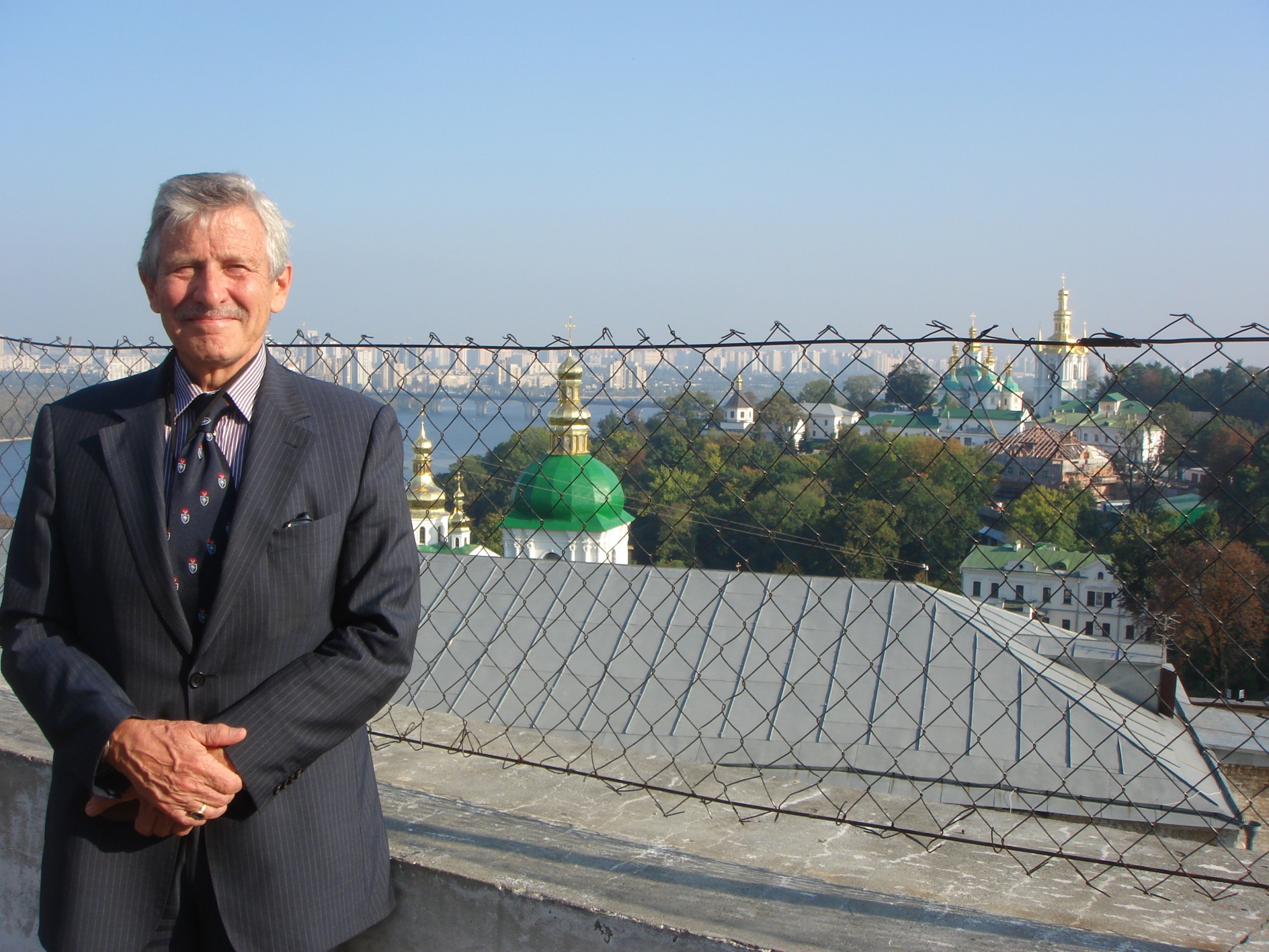 Name .Juriy WladimiroffSpecialtyObstetrics & GynaecologySpecial interstDiagnostic ultrasound/prenatal diagnosisAffiliated training centre-Education and trainingTrained in The NetherlandsPhDyesHospital Appointment -visiting specialist Addenbrook’s university hospital, Cambridge, UKAcademic Appointment-Society MembershipsChair EBCOG Standing Committee on Training Recognition;Member EBCOG Executive Board;International Society of ultrasound in Ob/Gyn;Dutch Ob/Gyn SocietyConflict(s) of interest Consulting:NAConflict(s) of interest Research contractsNAConflict(s) of interest Stockholder of a healtchare company NAConflict(s) of interest Owner of a healthcare company NA Conflict(s) of interest Other NA 